Making “Bugs”: Warm Up!Draw your bug here: 1. How many whole fuzzy stems do you need to make 1 bug?  _______Explain how you figured this out. Show how much of a fuzzy stem you need for each part of your bug. 2. How many containers of play dough do you need to make 1 bug? ______Explain how you figured this out. Making “Bugs” Part 1: Fuzzy StemsHow many packages of fuzzy stems do you need so that every student in your grade can make a bug?What do you know that can help you figure this out?What do you need to know?What do you need to assume? Use pictures, numbers, equations and words to show that your plan will work. Making “Bugs” Part 2: Play Dough BodiesHow many packages of play dough do you need so that every student in your grade can make a bug?  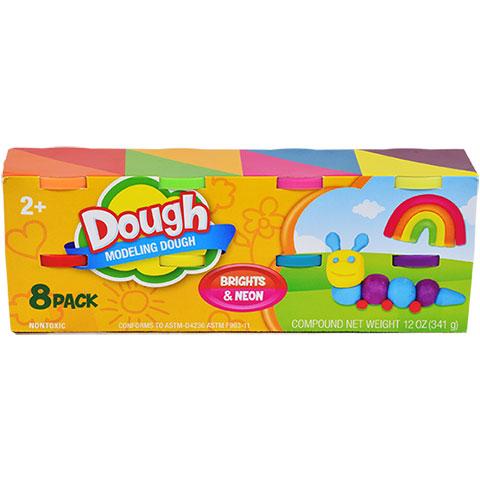 What do you know that can help you figure this out?What do you need to know?What do you need to assume?Use pictures, numbers, equations and words to show that your plan will work. 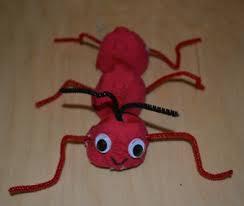 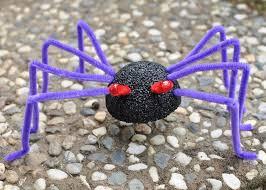 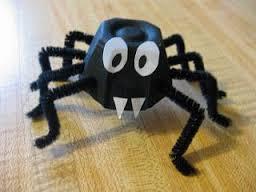 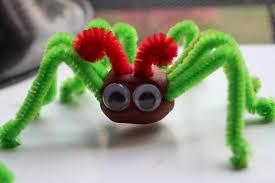 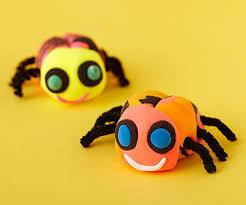 